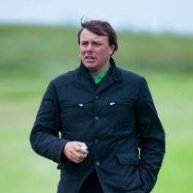  EGIDIJUS BALEIŠISpersonal detailspersonal detailspersonal detailsDate of Birth: 24 August 1966Nationality: LithuanianPhone: +370 685 68681E-mail: egisgolf@gmail.com work Experiencework Experiencework Experience2012.04 till now             Professional Golf Associasion (PGA Lithuania)Co-founder, President, member PGA of LTU, GPN. Taking leadership and managing the Association.Creating strategies and activitiesDeveloping young golf coaches 2008.01 till now              Golfo Akademija, UAB (Golf Academy)	Business Owner, DirectorCreating business solutions for the indoor and outdoor golf businessMaking orders and selling the equipmentTeaching people to play golfManaging events & golf turnamentsRefereeing the golf turnamentsTraining golf staffTracking and analysis of performance, etc.2012 06 - 2014 03           Golf Club MinskDeputy Director for Golf DevelopingCreating a professional teamTraining of employees or new members of a teamSearching for new and neccessary equipmentCoordination of introducing a new service to a society (First Golf Club in a country) Organizing golf tournaments (For instance: The Big Open of „Golf Club Minsk“ in 2013)Training golf players (advanced or/and begginers)2006.11–2008.05               Minciu Saltinis, UAB,( Baltic Golf Academy)	DirectorManaging the indoor business1993 -2008 Joint venture Golfo profesionalai (Golf Profesionals)Business owner, Director1997 –1999     MG Auto, UAB	Sales Manager and DirectorManaging the car selling business courses and trainingcourses and trainingcourses and trainingPGA Coaches Circle for the Professional Golfers. PGA Europe (5 days cource, March, 2012) PGA Introduction Cource. PGA Europe (4 days cource, 2010)Certified Golf teaching cource. United States Golf teachers Federation  (Florida, Naples, USA, 2003-2006)EducationEducationEducation2006–2011	Lithuanian Academy of Physical Education, the faculty of Sport EducologyBachelor’s diploma, Bachelor qualification degree of sport, Professional qualification of coatchSport, study programme-Coaching systems. Golf, Fitness.Lietuvos kuno kulturos akademija, university type state institution of higher education.LanguagesLanguagesLanguagesLithuanian (native)Russian (very good)English (good)